Tytuł operacji:      Przebudowa boiska w Lipiej Górze – Gmina SzamocinNumer wniosku:  11/PI/16 Kwota dofinansowania: 79 948,14 złCel ogólny LSR:     Poprawienie jakości życia i stwarzanie warunków do dalszego                                harmonijnego rozwoju lokalnego społecznościCel szczegółowy:    Rozwój Infrastruktury społeczno-kulturalnej i rekreacyjno-sportowejWskaźnik:               Nowe i przebudowane obiekty infrastruktury społeczno-kulturalnej i                                 rekreacyjno-sportowej         Opis operacji:Operacja polegała na przebudowie boiska sportowego o nawierzchni trawiastej o wymiarach 94 m x 50 m. W ramach przebudowy wykonana została nowa płyta boiska zabezpieczona siatką przeciw kretom ora wyrównane zostały przyległe skarpy.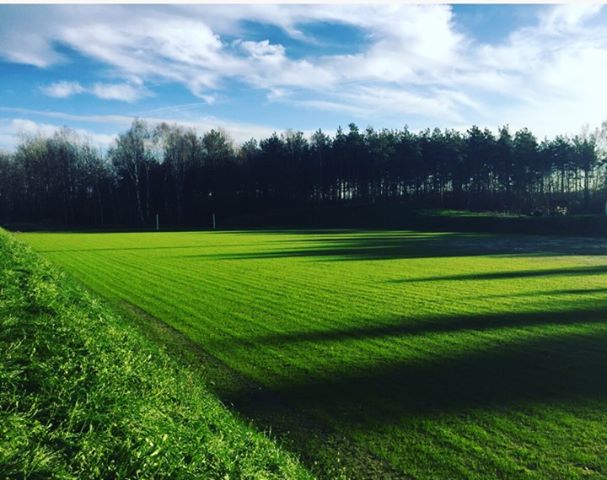 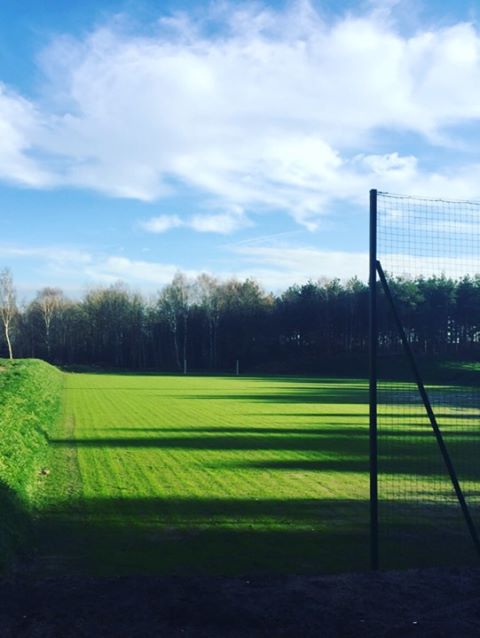 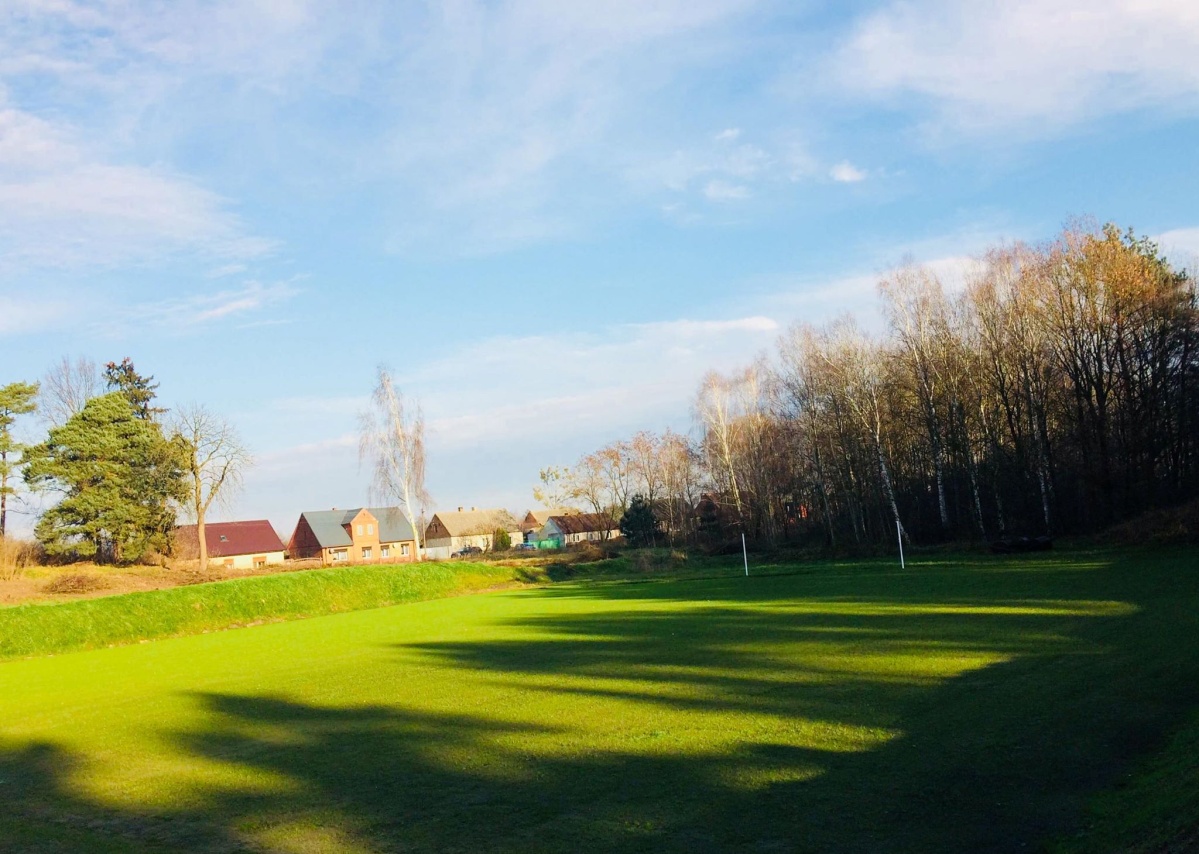 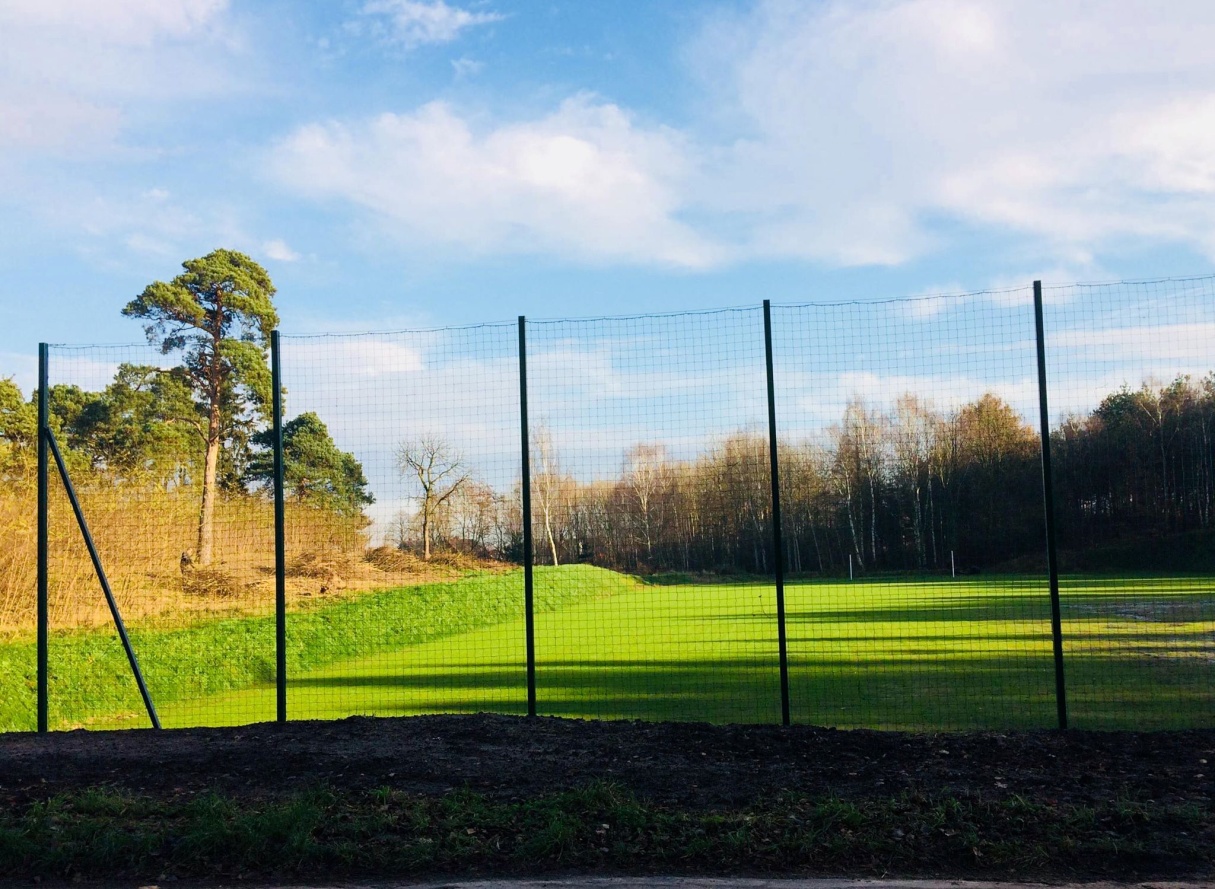 